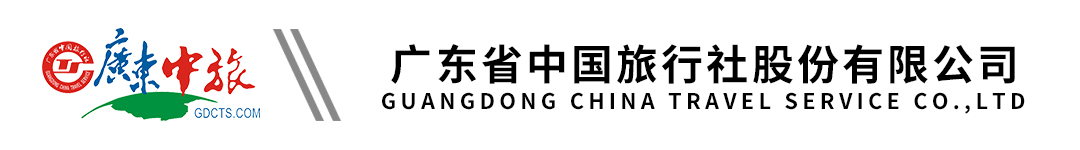 中旅1号【轻奢度假抵食抵玩之旅】丨清远纯玩三天丨广东九寨沟·笔架山千谷溪大瀑布赏禾雀花丨初见花谷美拍丨DIY艾糍丨山林捉鸡丨浸泡玥泉汤泉丨故乡里丨品尝豪华自助午餐+下午茶丨入住奢华当地五星金沙湖畔酒店行程单行程安排费用说明其他说明产品编号YB17116996641k出发地广州市目的地清远市行程天数3去程交通汽车返程交通汽车参考航班上车点：上车点：上车点：上车点：上车点：产品亮点1、网红打卡点·广东九寨沟·笔架山千谷溪大瀑布赏醉美禾雀花；1、网红打卡点·广东九寨沟·笔架山千谷溪大瀑布赏醉美禾雀花；1、网红打卡点·广东九寨沟·笔架山千谷溪大瀑布赏醉美禾雀花；1、网红打卡点·广东九寨沟·笔架山千谷溪大瀑布赏醉美禾雀花；1、网红打卡点·广东九寨沟·笔架山千谷溪大瀑布赏醉美禾雀花；天数行程详情用餐住宿D1广州—笔架山大瀑布—自理午餐—玥泉汤泉—酒店下午茶—晚餐自理—入住金沙湖畔园双早餐：X     午餐：X     晚餐：X   金沙湖畔园双D2酒店品尝豪华自助早餐—酒店自由活动—品尝豪华自助午餐—自由活动—品尝特色下午茶—酒店下午茶—晚餐自理—入住金沙湖畔园双早餐：√     午餐：√     晚餐：X   金沙湖畔园双D3酒店品尝豪华自助早餐—故乡里—品尝豪华自助午餐—返程早餐：√     午餐：√     晚餐：X   无费用包含交通：根据实际人数安排22-53座旅游空调车，保证一人一个正座交通：根据实际人数安排22-53座旅游空调车，保证一人一个正座交通：根据实际人数安排22-53座旅游空调车，保证一人一个正座费用不包含1、行程中一切个人消费自理。1、行程中一切个人消费自理。1、行程中一切个人消费自理。预订须知1.在参加活动期间，宾客请根据个人身体条件慎重选择游玩项目，服从景区救生工作人员的指挥，必须在指定的区域和时间游玩，严禁在没有救生配置的区域内游玩。温馨提示本线路仅限25岁以上至75周岁以下游客报名。